Wren Park Primary School 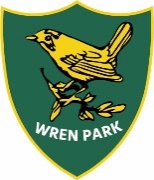 Key Stage 1 Teaching Vacancy (Maternity leave cover)Full Time1 Year Temporary 1st Jan 2022- 31st Dec 2022 – a start date of February half-term may be negotiated if required by the successful candidate.We are looking to appoint an enthusiastic teacher to join our dedicated, friendly and hardworking team. This post is ideally suited to a candidate who:Views educating children as a pleasure and a privilege Is committed to keeping children safe and developing their independent and life skillsIs committed to ensuring all children make good progress Can quickly adapt to the needs of children to support them during a transitional change of teacher mid-yearIs skilled in teaching core subjects and basic skillsHas appropriate knowledge of teaching the National Curriculum and is effective in making this meaningful and exciting experience in the classroom. Recognises the importance of each subject and objectives but can teach through a topic based cross- curricular approachIs committed to making learning fun and inclusiveValues good working relations with all stakeholdersHas a flexible attitude in order to help the smooth running of school Is prepared to be adventurous and creative, to try new things to make learning accessible and interesting for the needs of childrenPossess good organisational and communication skillsIs good humoured and enjoy teaching Primary aged childrenHas a positive attitude and is supportive of the aims of the school managementWho recognise children are individuals, each with unique personalities and at different stages of personal development who need the support and positive relationship of a good teacherCan manage other adults effectively within the classroom with courtesy, care and focus upon the best experience and outcomes for childrenWill support the aims and friendly atmosphere established at Wren Park.We can offer the successful candidates a positive environment where staff and children work hard together developing good relationships and attitudes to learning.Unfortunately this position is not suitable for an NQT. Wren Park Primary is committed to Safeguarding and promoting the welfare of all our children and expects all staff to share this commitment. The successful candidate will require enhanced DBS clearance.The closing date for applications is Friday 26th November 2021 (midday). You will be contacted regarding the interview process by Wednesday 1st December.Due to the current Covid-19 situation visits will be limited at this time but if you wish to discuss anything before making you application please phone school to speak with the headteacher Tel: (01332) 512732Your application should include a letter outlining your experience, strengths as a teacher and your approach to helping children succeed and thrive within your class. (This should be no more than two sides of A4) Please email your application form and letter to Heather Plant, School Business Manager:  h.plant@wrenpark.derby.sch.ukAlternatively post to:Mr. A. Buckley (Headteacher)Wren Park Primary School,Jackson Avenue,Mickleover,Derby,DE3 9AY